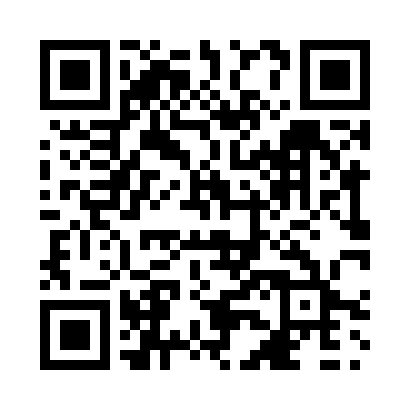 Prayer times for The Flats, Newfoundland and Labrador, CanadaWed 1 May 2024 - Fri 31 May 2024High Latitude Method: Angle Based RulePrayer Calculation Method: Islamic Society of North AmericaAsar Calculation Method: HanafiPrayer times provided by https://www.salahtimes.comDateDayFajrSunriseDhuhrAsrMaghribIsha1Wed4:095:491:026:048:159:552Thu4:075:471:026:058:179:573Fri4:055:461:016:068:189:594Sat4:035:441:016:068:1910:015Sun4:015:431:016:078:2110:036Mon3:595:411:016:088:2210:057Tue3:575:401:016:098:2310:078Wed3:555:381:016:098:2410:099Thu3:535:371:016:108:2610:1110Fri3:515:361:016:118:2710:1311Sat3:495:341:016:128:2810:1412Sun3:475:331:016:128:3010:1613Mon3:455:321:016:138:3110:1814Tue3:435:301:016:148:3210:2015Wed3:415:291:016:158:3310:2216Thu3:395:281:016:158:3410:2417Fri3:375:271:016:168:3610:2618Sat3:355:261:016:178:3710:2819Sun3:335:251:016:178:3810:3020Mon3:315:241:016:188:3910:3221Tue3:305:231:016:198:4010:3422Wed3:285:221:016:208:4110:3623Thu3:265:211:016:208:4310:3724Fri3:255:201:016:218:4410:3925Sat3:235:191:026:218:4510:4126Sun3:225:181:026:228:4610:4327Mon3:205:171:026:238:4710:4428Tue3:195:171:026:238:4810:4629Wed3:175:161:026:248:4910:4830Thu3:165:151:026:258:5010:4931Fri3:155:151:026:258:5110:51